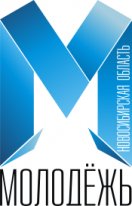 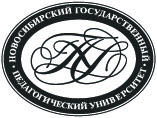 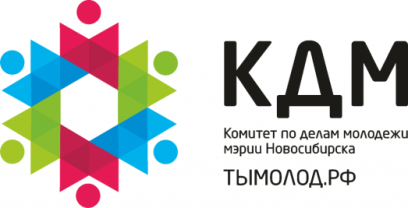 Федеральное государственное бюджетное образовательное учреждение 
высшего  образования«Новосибирский государственный педагогический университет»(ФГБОУ  ВО  «НГПУ»)УПРАВЛЕНИЕ МОЛОДЕЖНОЙ ПОЛИТИКИ И ВЫСШЕЙ ШКОЛЫ  МИНИСТЕРСТВА ОБРАЗОВАНИЯ  НОВОСИБИРСКОЙ ОБЛАСТИКОМИТЕТ ПО ДЕЛАМ МОЛОДЁЖИ МЭРИИ г.НОВОСИБИРСКАИнформационное письмоо проведении II Всероссийской научно-практической конференции «Молодёжь и молодёжная политика: современное состояние и ресурсы развития»(Новосибирск, 7 – 8 ноября   2018 года)Уважаемые коллеги!Приглашаем Вас принять участие в работе II Всероссийской научно-практической конференции «Молодёжь и молодёжная политика: современное состояние и ресурсы развития».Организаторы: ФГБОУ ВО «НГПУ», Управление молодежной политики и высшей школы Министерства образования Новосибирской области, Комитет по делам молодёжи мэрии города Новосибирска.В работе конференции примут участие представители Министерства образования и науки РФ, ведущие эксперты РФ в области молодежной политики. К участию в Конференции приглашаются руководители и сотрудники органов управления молодёжной политики, специалисты по работе с молодёжью, ученые, преподаватели вузов,  работники образовательных организаций, организаторы и лидеры молодёжных общественных организаций, аспиранты, магистранты. В Конференции предусматривается очное участие, а так же повышение квалификации специалистов по работе с молодёжью. По окончании работы Конференции участникам выдаются сертификаты участников конференции.Цели Конференции:- обмен результатами научных исследований в области изучения молодёжи как инновационного ресурса развития общества, актуальности и результативности молодёжной политики;- представление и обобщение российского опыта работы с молодёжью, в том числе в условиях ограниченности ресурсов;- обсуждение сложившейся системы общественно – государственной поддержки молодежной политики;- обсуждение исследований, направленных на выявление потребностей современной молодежи и отношения к современной молодежной политике.Планируемые направления работы Конференции:- Молодежь  как ресурс развития территорий;-Возможности организации работы с молодежью в условиях ограниченности ресурсов;- Общественно – государственная поддержка молодежной политики;- Молодежная политика и потребности молодежи.Программный (организационный)  комитет: А.Д. Герасёв, Н.В. Алтыникова, Н.В. Гергерт, И.С. Соловьёва, О.В. Капустина, Б.А. Дейч,  А.Ю. Афанаскина.Проезд и проживание участников за счет командирующей стороны.По вопросам организации и участия в конференции можно обратиться по т. (383) 269-20-88,   e-mail: deich67@mail.ru  (НГПУ) т. (383) 238-66-33, e – mail masp@nso.ru (Управление молодежной политики и высшей школы) т. (383)209-24-73,  e – mail: strategiya2008@yandex.ru (Комитет по делам молодежи) Регистрация участников осуществляется посредством автоматизированной информационной системы «Молодежь России» по адресу: https://ais.fadm.gov.ru  до  25 октября  2018 г.    Полная программа мероприятия будет размещена за 2 недели до начала работы Конференции  на информационных ресурсах организаторов: http:// www.nspu.ru; http://www.timolod.ru.